АДМИНИСТРАЦИЯ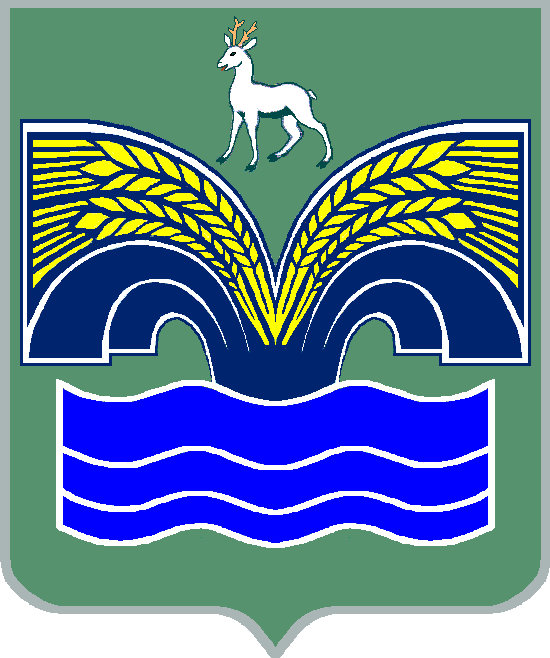 СЕЛЬСКОГО ПОСЕЛЕНИЯ НОВЫЙ БУЯНМУНИЦИПАЛЬНОГО РАЙОНА КРАСНОЯРСКИЙ САМАРСКОЙ ОБЛАСТИПОСТАНОВЛЕНИЕот 11 ноября 2020 № 56Об утверждении муниципальной программы «Развитие малого и среднего предпринимательства на территории сельского поселения Новый Буян муниципального района Красноярский Самарской области на 2021-2023 годы»        В целях создания благоприятных условий для развития малого и среднего предпринимательства на территории сельского поселения Новый Буян муниципального района Красноярский Самарской области, в соответствии с пунктом 25 статьи 15 Федерального закона от 06.10.2003 № 131-ФЗ «Об общих принципах организации местного самоуправления в Российской Федерации», пунктом 5 статьи 44 Устава сельского поселения Новый Буян муниципального района Красноярский Самарской области, принятого решением Собрания представителей сельского поселения Новый Буян муниципального района Красноярский Самарской области от 13.06.2015 № 22,  Администрация сельского поселения Новый Буян муниципального района Красноярский Самарской области  ПОСТАНОВЛЯЕТ:1. Утвердить прилагаемую муниципальную программу «Развитие малого и среднего предпринимательства на территории сельского поселения Новый Буян муниципального района Красноярский Самарской области на 2021 – 2023 годы» (далее – Программа).2. Финансирование Программы осуществляется из средств бюджета сельского поселения Новый Буян муниципального района Красноярский Самарской области. 	3.  Опубликовать настоящее постановление в газете «Красноярский вестник» и разместить на официальном сайте Администрации сельского поселения Новый Буян муниципального района Красноярский Самарской области в сети Интернет. 	4.  Настоящее постановление вступает в силу со дня его официального опубликования.Глава  сельскогопоселения Новый Буян 	                                                     Е.Г. ТихоноваУтвержденапостановлением администрациисельского поселения Новый Буянмуниципального района Красноярский Самарской областиот 11.11.2020 № 56Муниципальная программа «Развитие малого и среднего предпринимательства на территории сельского поселения Новый Буян муниципального района Красноярский Самарской области на 2021-2023 годы»Паспорт муниципальной программы «Развитие малого и среднего предпринимательства на территории сельского поселения Новый Буян муниципального района Красноярский Самарской области на 2021-2023 годы»  (далее -  Программа)ВведениеМуниципальная программа «Развитие малого и среднего предпринимательства на территории сельского поселения Новый Буян муниципального района Красноярский Самарской области на 2021-2022 годы» (далее - Программа) разработана в соответствии с Федеральным законом от 24.07.2007 № 209-ФЗ  «О развитии малого и среднего предпринимательства в Российской Федерации» в целях обеспечения комплексной государственной поддержки малого и среднего предпринимательства муниципального района Красноярский Самарской области для ускорения темпов его развития.Программой предусматривается оказание муниципальной поддержки субъектам малого и среднего предпринимательства, отвечающим требованиям, установленным статьей 4 Федерального закона                                   от 24.07.2007 № 209-ФЗ «О развитии малого и среднего предпринимательства в Российской Федерации» (далее - Федеральный закон  № 209-ФЗ).Развитие предпринимательства в социальном аспекте для любой территории – это, в первую очередь, увеличение численности работающего населения, содействие росту  уровня  жизни  населения.  В  экономическом  аспекте  –  увеличение  вклада малого и среднего предпринимательства в решение задач экономического развития  сельского поселения Новый Буян муниципального  района Красноярский Самарской области,  насыщение  рынка конкурентоспособной продукцией, увеличение налоговых поступлений в бюджет поселения.  Развитие  малого  и  среднего  бизнеса  имеет  важное  значение  для  поселения, поскольку этот сектор способен быстро реагировать на потребности рынка во всех сферах экономики и обеспечить самозанятость граждан.  Основной  задачей,  которую  ставит  перед  собой  администрация сельского поселения Новый Буян  муниципального  района Красноярский Самарской области (далее  –  администрация), является реализация мер поддержки  предпринимательства,  что  выражается  в  оказании информационных,  консультационных и  других деловых  услугах,  а  также  в  продвижении  продукции  производимой  субъектами малого  и  среднего  бизнеса  Красноярского  района Самарской области  на  территории сельского поселения Новый Буян муниципального района Красноярский Самарской области. 1. Содержание проблемы и обоснование необходимости ее решения
программно - целевым методомРазвитие предпринимательства является одним из важнейших направлений социально-экономического развития сельского поселения Новый Буян  муниципального района Красноярский Самарской области, поскольку несет в себе потенциал экономического роста, уровень развития бизнеса напрямую влияет на экономический прогресс   и социальную стабильность сельского поселения Новый Буян  муниципального района Красноярский Самарской области. На начало 2021 года в  сельском поселении Новый Буян  муниципального района Красноярский Самарской области осуществляли деятельность 34 хозяйствующих субъектов розничной торговли из них 25 индивидуальных предпринимателей. Несмотря на то, что уровень развития малого и среднего предпринимательства в сельском поселении Новый Буян  муниципального района Красноярский Самарской области оценивается как удовлетворительный,  существуют проблемы, сдерживающие дальнейшее его  развитие, например, наличие диспропорции в развитии предпринимательства на территории сельского поселения Новый Буян  муниципального района Красноярский Самарской области  в соотношении с развитыми городскими поселениями. Отбор такого рода проблем для программной разработки и их решения на уровне поселения определяется необходимостью обеспечения устойчивого развития  и наличием достаточно эффективных механизмов для решения этих проблем в рамках Программы. Программно - целевой подход необходим для того, чтобы сконцентрировать в рамках Программы имеющиеся муниципальные ресурсы  на решение ключевых проблем, обеспечить сбалансированность   и последовательность решения стоящих задач, а также осуществлять координацию усилий всех субъектов, действующих в сфере поддержки и развития малого и среднего предпринимательства,   и контролировать ход реализации поставленных задач. Программно-целевой метод управления обеспечивает максимальную результативность использования ресурсов, привлекаемых на цели развития                            и поддержки предпринимательства.2. Цель, задачи, сроки и этапы реализации ПрограммыЦелью Программы является оказание содействия развитию малого и среднего предпринимательства на территории сельского поселения Новый Буян муниципального района Красноярский Самарской области.Цель Программы отражает участие органов местного самоуправления в становлении малого и среднего предпринимательства как значимого сектора экономики сельского поселения Новый Буян муниципального района Красноярский Самарской области. Достижение цели позволит повысить роль малого и среднего предпринимательства в социально-экономическом развитии сельского поселения Новый Буян муниципального района Красноярский Самарской области.Для достижения поставленной цели Программы, а также                                      исходя из объективных потребностей малого и среднего предпринимательства сельского поселения Новый Буян муниципального района Красноярский Самарской области, необходимо решить ряд взаимосвязанных задач:развитие инфраструктуры поддержки малого и среднего предпринимательства;правовая, информационная  аналитическая поддержка СМСП;пропаганда предпринимательства, повышение конкурентоспособности СМСП и продвижение продукции.Сроки реализации Программы: 2021 - 2023 годы. 3. Целевые показатели реализации ПрограммыЦелевые показатели, используемые в рамках реализации Программы, отражают развитие исключительно субъектов малого и среднего предпринимательства. Целевые показатели реализации мероприятий программы «Развитие малого и среднего предпринимательства на территории сельского поселения Новый Буян муниципального района Красноярский Самарской области на 2021-2023 годы»4. Перечень программных мероприятийВ рамках Программы, исходя из цели и поставленных задач, предусмотрена реализация комплекса программных мероприятий согласно приложению 1.Важным принципом формирования перечня программных мероприятий является  учет целей и задач, определенных сельским поселением Новый Буян  муниципального района Красноярский Самаркой области.Муниципальная поддержка осуществляется в отношении СМСП, зарегистрированных и осуществляющих деятельность на территории сельского поселения Новый Буян муниципального района Красноярский Самарской области.Достижение цели и решение задач Программы осуществляются                                                        путем скоординированного выполнения мероприятий Программы.Перечень программных мероприятий включает в себя следующие разделы.4.1. Развитие инфраструктуры поддержки малого и среднего предпринимательства	Основной элемент инфраструктуры поддержки малого и среднего предпринимательства на территории сельского поселения Новый Буян муниципального района Красноярский Самарской области, содействие развитию общественных объединений  и ассоциаций предпринимателей.4.2. Правовая, информационная и аналитическая поддержка СМСППравовая, информационная и аналитическая поддержка СМСП осуществляется через проведение следующих мероприятий:оказание информационной, консультационной поддержки СМСП;информирование о проведении  семинаров, конференций, «круглых столов», форумов, встреч по актуальным вопросам предпринимательской деятельности;обеспечение свободного доступа СМСП к информации о свободных зданиях и помещениях муниципальной собственности, предлагаемых к сдаче в аренду СМСП, с обязательным размещением вышеуказанной информации в сети Интернет.4.3.Пропаганда предпринимательства. Повышение конкурентоспособности СМСП, продвижение продукции СМСППропаганда предпринимательства, являясь одной из составляющих создания положительного имиджа предпринимательства, в рамках реализации Программы осуществляется путем проведения следующих мероприятий:Оказание содействия МАУ «Центр поддержки предпринимательства,  туризма и реализации молодежной политики муниципального района Красноярский Самарской области» в проведении профессионального праздника «День российского предпринимательства» и мероприятий, приуроченных к празднику; Организация и проведение конкурса на лучшее благоустройство и озеленение территории сельского поселения Новый Буян  муниципального района Красноярский Самарской области среди субъектов малого и среднего предпринимательства муниципального района Красноярский Самарской области;Оказание содействия МАУ «Центр поддержки предпринимательства,  туризма и реализации молодежной политики муниципального района Красноярский Самарской области» в проведении ежегодного конкурса «Предприниматель года».5. Обоснование ресурсного обеспечения ПрограммыСистема финансового обеспечения реализации мероприятий Программы основывается на принципах и нормах действующего законодательства.Объемы и источники финансирования мероприятий Программы:средства бюджета сельского поселения Новый Буян муниципального района Красноярский Самарской области – 30,0 тыс. рублей, из них:в 2021 году – 10,0 тыс. рублей, в 2022 году – 10,0 тыс. рублей,в 2023 году – 10,0 тыс. рублей. 6. Механизм реализации ПрограммыОбщее руководство и контроль за ходом реализации Программы осуществляет Администрация сельского поселения Новый Буян муниципального района Красноярский Самарской области.         Исполнители Программы ежегодно в срок до 1 февраля года, следующего за отчетным, предоставляют информацию о реализации  мероприятий Программы за отчетный год.7. Методика оценки эффективности реализации ПрограммыОценка эффективности реализации Программы осуществляется специалистом по бюджету администрации сельского поселения Новый Буян  муниципального района Красноярский Самарской области путем установления степени достижения ожидаемых результатов,  а также путем сравнения текущих значений показателей (индикаторов)  с их целевыми значениями.Эффективность реализации Программы с учетом финансирования оценивается путем соотнесения степени достижения основных целевых показателей (индикаторов) Программы с уровнем ее финансирования с начала реализации. Комплексный показатель эффективности реализации Программы рассчитывается        по формуле,где	 	– общее число целевых показателей (индикаторов);- плановое значение n-го целевого показателя (индикатора);	- текущее значение n-го целевого показателя (индикатора);- плановая сумма финансирования по Программе;	- сумма финансирования (расходов) на текущую дату.Оценка эффективности реализации Программы осуществляется ежегодно в течение всего срока реализации Программы.При значении комплексного показателя эффективности реализации Программы (R), равном 100 и более процентов, эффективность реализации Программы признается высокой, при значении 80% и менее - низкой.Приложение 1к муниципальной  программе«Развитие малого и среднего предпринимательствана территории сельского поселения Новый Буян муниципального районаКрасноярский Самарской областина 2021-2023 годы»Перечень мероприятий муниципальной программы «Развитие малого и среднего предпринимательства на территории сельского поселения Новый Буян муниципального района Красноярский Самарской области на 2021 - 2023 годы»Наименование  Программымуниципальная программа Развитие малого и среднего предпринимательства на территории сельского поселения Новый Буян муниципального района Красноярский Самарской области на 2021-2023 годы»Разработчик ПрограммыАдминистрация сельского поселения Новый Буян муниципального района Красноярский Самарской областиЦели и задачи Программы Цель программы - оказание  содействия развитию малого и среднего предпринимательства на территории   сельского поселения Новый Буян муниципального района   Красноярский  Задачи Программыразвитие   инфраструктуры  поддержки малого и среднего  предпринимательства;правовая, информационная и аналитическая поддержка СМСП;пропаганда предпринимательства, продвижение конкурентоспособности СМСП и  продвижение продукцииСроки реализации Программысроки реализации Программы: 2021-2023 годыВажнейшие целевые индикаторы Программыважнейшими целевыми индикаторами выполнения Программы являются - количество малых и средних предприятий в расчете  на 1 тыс. человек населения сельского поселения Новый Буян муниципального района Красноярский Самарской области   -  количество субъектов предпринимательства,  получивших консультационные услуги и имущественную поддержку Объемы и источники финансирования30,0 тыс. руб. за счет средств бюджета сельского поселения Новый Буян муниципального района Красноярский бюджета Самарской области, в том числе;                       в 2021 году- 10,0 тыс. рублей,                       в 2022 году- 10,0 тыс. рублей,                       в 2023 году- 10,0 тыс. рублейПоказатели социально-экономической эффективности  реализации Программыкомплексный  показатель эффективности реализации Программы оценивается путем соотнесения  степени  достижения основных целевых  показателей Программы  с  уровнем ее финансирования с начала реализацииСистема организации контроля за ходом реализации Программы общее руководство и контроль за  ходом реализации  Программы осуществляет Администрация сельского поселения Новый Буян муниципального района  Красноярский  Самарской областиИсполнители ПрограммыАдминистрация сельского поселения Новый Буян муниципального района Красноярский Самарской областиЦелевые показатели2021 г.2022 г.2023 г. Количество малых и средних предприятий в расчете   на 1 тыс. человек населения муниципального района Красноярский Самарской области, единиц6,97,17,3Общее количество субъектов предпринимательства, получивших консультационные, информационные услуги и другие виды поддержки, единиц343536№ 
п/пНаименование мероприятияСумма, тыс. руб.Сумма, тыс. руб.Сумма, тыс. руб.Сумма, тыс. руб.Источник   
финансированияИсполнитель№ 
п/пНаименование мероприятия2021 г.2022 г.2023 г.2023 г.Источник   
финансированияИсполнитель12345567Раздел 1. Развитие инфраструктуры поддержки малого и среднего предпринимательстваРаздел 1. Развитие инфраструктуры поддержки малого и среднего предпринимательстваРаздел 1. Развитие инфраструктуры поддержки малого и среднего предпринимательстваРаздел 1. Развитие инфраструктуры поддержки малого и среднего предпринимательстваРаздел 1. Развитие инфраструктуры поддержки малого и среднего предпринимательстваРаздел 1. Развитие инфраструктуры поддержки малого и среднего предпринимательстваРаздел 1. Развитие инфраструктуры поддержки малого и среднего предпринимательстваРаздел 1. Развитие инфраструктуры поддержки малого и среднего предпринимательства1.Содействие  развитию общественных объединений и ассоциаций предпринимателей          0000Финансированиене требуетсяАдминистрация сельского поселения Новый Буян муниципального района Красноярский Самарской областиИтого по разделу 1Итого по разделу 10000Раздел 2. Правовая, информационная и аналитическая поддержка СМСПРаздел 2. Правовая, информационная и аналитическая поддержка СМСПРаздел 2. Правовая, информационная и аналитическая поддержка СМСПРаздел 2. Правовая, информационная и аналитическая поддержка СМСПРаздел 2. Правовая, информационная и аналитическая поддержка СМСПРаздел 2. Правовая, информационная и аналитическая поддержка СМСПРаздел 2. Правовая, информационная и аналитическая поддержка СМСПРаздел 2. Правовая, информационная и аналитическая поддержка СМСП1Оказание информационной и консультационной поддержки СМСП0000Финансированиене требуетсяАдминистрация сельского поселения Новый Буян муниципального района Красноярский Самарской области2Организация и проведение семинаров,  конференций, «круглых столов», форумов, встреч по актуальным вопросам предпринимательской деятельности и  обмену опытом в области поддержи предпринимательства0000Финансирование не требуетсяАдминистрация сельского поселения Новый Буян муниципального района Красноярский Самарской области3Организация и проведение социологических и аналитических исследований по различным аспектам состояния и развития малого и среднего бизнеса, в том числе в отраслевом  и поселенческом разрезах0000Финансирование не требуетсяАдминистрация сельского поселения Новый Буян муниципального района Красноярский Самарской области4Обеспечение свободного доступа СМСП к информации о свободных зданиях и помещениях муниципальной собственности, предлагаемых к сдаче в аренду СМСП, с обязательным размещением вышеуказанной информации в сети Интернет0000Финансирование  не требуетсяКомитет по управлению муниципальной собственности муниципального района Красноярский Самарской областиИтого по разделу 2Итого по разделу 20000Раздел 3. Пропаганда предпринимательства. Повышение конкурентоспособности СМСП, продвижение продукции СМСПРаздел 3. Пропаганда предпринимательства. Повышение конкурентоспособности СМСП, продвижение продукции СМСПРаздел 3. Пропаганда предпринимательства. Повышение конкурентоспособности СМСП, продвижение продукции СМСПРаздел 3. Пропаганда предпринимательства. Повышение конкурентоспособности СМСП, продвижение продукции СМСПРаздел 3. Пропаганда предпринимательства. Повышение конкурентоспособности СМСП, продвижение продукции СМСПРаздел 3. Пропаганда предпринимательства. Повышение конкурентоспособности СМСП, продвижение продукции СМСПРаздел 3. Пропаганда предпринимательства. Повышение конкурентоспособности СМСП, продвижение продукции СМСПРаздел 3. Пропаганда предпринимательства. Повышение конкурентоспособности СМСП, продвижение продукции СМСП1.1Оказание содействия МАУ «Центр поддержки предпринимательства,  туризма и реализации молодежной политики муниципального района Красноярский Самарской области»  в проведении профессионального праздника «День российского предпринимательства»                  и мероприятий, приуроченных к празднику0000Финансирование  не требуетсяАдминистрация сельского поселения Новый Буян муниципального района Красноярский Самарской области1.2Проведение конкурса на лучшее благоустройство и  озеленение территории  сельского поселения Новый Буян муниципального района Красноярский Самарской области среди субъектов малого и среднего предпринимательства                          10,010,010,010,0Местный бюджетАдминистрация сельского поселения Новый Буян муниципального района Красноярский Самарской области1.3Оказание содействия МАУ «Центр поддержки предпринимательства,  туризма и реализации молодежной политики муниципального района Красноярский Самарской области»   проведении ежегодного конкурса «Предприниматель года»0000Финансирование  не требуетсяАдминистрация сельского поселения Новый Буян муниципального района Красноярский Самарской областиИтого по разделу 3Итого по разделу 310,010,010,010,0ИТОГОИТОГО10,010,010,010,0